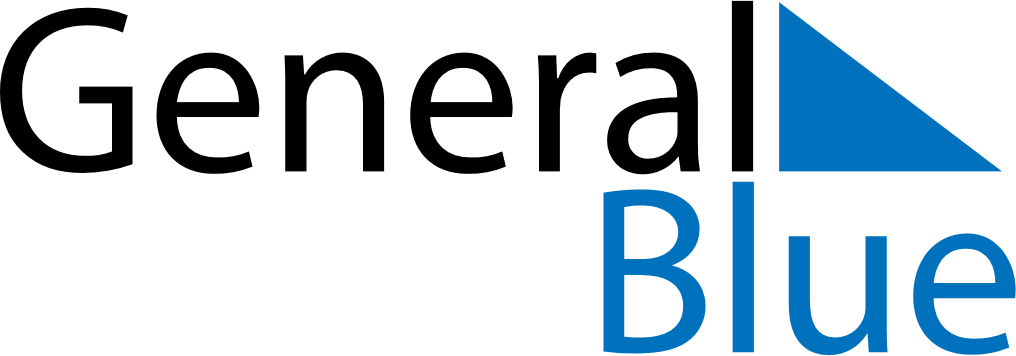 August 1637August 1637August 1637August 1637August 1637SundayMondayTuesdayWednesdayThursdayFridaySaturday12345678910111213141516171819202122232425262728293031